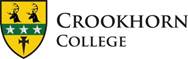 PERSON SPECIFICATION

TEACHING ASSISTANT EssentialDesirableAssessment MethodTraining and QualificationsEducation to GCSE/O level standard, including Level 2 qualification in EnglishC grade in both English and mathsApplication formQualification certificatesExperienceExperience of working with young people Previous experience in a learning support roleExperience of working with students who have SEMH needsApplication formInterviewReferencesSkillsGood communication and interpersonal skillsGood organisational skillAbility to work with and communicate with young peopleBasic ICT skills e.g. word, excelAbility to keep calm and demonstrate patienceApplication formReferencesPersonal QualitiesAbility to maintain confidentialityPatience and a calm approachAbility to work on his/her own initiative and as part of a team Display commitment to protection and safe- guarding of children and young peopleInterviewReferencesOtherTo be willing to undertake training as necessary for the successful completion of the roleTo be willing to take on new challenges and continue professional developmentInterview